Регистрация на сайте gto.ruРоссия – держава спортивных амбиций!
 В борьбе за победу - мы все заодно!
Мы «За!» возрожденье полезных традиций,
Мы «За!» выполнение норм ГТО!Регистрация на сайте gto.ru нужна не только для того, чтобы  был присвоен ID-номер, который является уникальным идентификатором в АИС ГТО, позволяющим выполнять  и просматривать результаты Выполненных нормативов испытаний (тестов) ВФСК ГТО в официальном режиме. Это электронное пособие по  основам знаний и самостоятельному практическому обучению упражнениям испытаний (тестов) комплекса ГТО в рамках  ФГОС предмета «Физическая культура».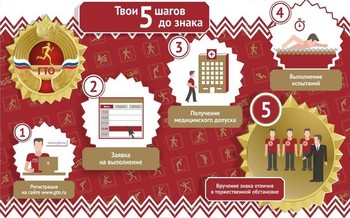 